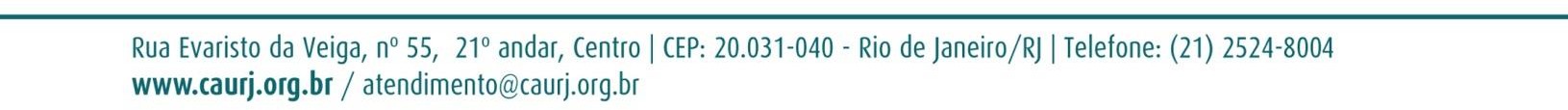 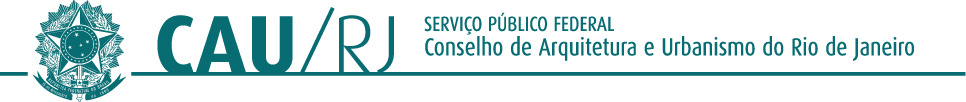 PREGÃO ELETRÔNICO Nº 004/2018Nota de EsclarecimentoOBJETO: O presente pregão eletrônico tem por objeto a contratação de Microempresa ou Empresa de Pequeno Porte para o fornecimento de licença anual do pacote Adobe Creative Cloud for Teams (CC), AutoCad 2018 LT (2D) e licenças perpétuas do Windows Server 2012 código R18-03678.Após os pedidos de esclarecimentos enviados ao CAU/RJ referente ao Pregão Eletrônico nº 004/2018, analisamos as questões das licenças do pacote Adobe Creative Cloud e verificou-se a necessidade da licitante possuir um certificado de especialização em revenda governamental, o qual é fornecido pela própria Adobe. Nele consta que ME e EPP são inelegíveis para comercialização destes produtos com o governo. Deste modo, suspenderemos a licitação para realizar as adequações necessárias.Marcos André Ribeiro Junior PregoeiroCAU/RJ